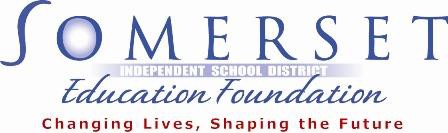 SCHOLARSHIP GUIDELINESThe Somerset ISD Education Foundation will award a limited number of scholarships, based on the availability of intuitional and private funds, to academically meritorious and other deserving students who want to pursue education and/or training after high school to better their lives. The scholarships may range from $250 - $1,500 per academic year (Sept. – May) when awarded by semester. Institutional scholarships are provided to assist deserving students.ELIGIBILITY REQUIREMENTSRecipients of the institutional scholarship are required to:Be enrolled or enrolling as a first time student in college, trade school or other approved secondary education. (Proof of enrollment is required along with scholarship claim form in order to receive scholarship)Be pursuing a Post-High School education and/or an Associate Degree, Certificate of Completion, or other approved certification.Enrolled as a full time student, 12 hours or more depending on scholarship criteria.Current and maintain a satisfactory GPA (2.00 – 4.00)Maintain satisfactory academic progress – must GraduateBe a U.S. citizen or eligible non-citizen.APPLICATION PROCEDURESThe Scholarship Committee may choose to interview finalists.Submit a completed Scholarship[ application with the items listed below:A one page e3ssay about yourself explaining your family background, personal interest, what you plan to study, why you want to further your education and why you should be considered for this scholarship.Somerset ISD Teacher/Staff Recommendation (Reference letter).Community Member Recommendation (Reference Letter).SELECTION OF RECIPENTSSelections will be based on student’s overall academic progress, technical training progress, extracurricular activities, leadership skills, and participation in community activities.NOTICE OF AWARDSStudents will be notified once committee decision has been made.